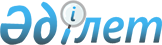 Об утверждении Соглашения о взаимном сотрудничестве между Правительством Республики Казахстан и Правительством Турецкой Республики по созданию в Республике Казахстан учебного центра для обучения казахстанских рабочих-строителейПостановление Правительства Республики Казахстан от 7 июня 2011 года № 638

      Правительство Республики Казахстан ПОСТАНОВЛЯЕТ:



      1. Утвердить прилагаемое Соглашение о взаимном сотрудничестве между Правительством Республики Казахстан и Правительством Турецкой Республики по созданию в Республике Казахстан учебного центра для обучения казахстанских рабочих-строителей, совершенное в городе Анкара 24 декабря 2010 года.



      2. Настоящее постановление вводится в действие со дня подписания.      Премьер-Министр

      Республики Казахстан                       К. Масимов

Утверждено        

постановлением Правительства

Республики Казахстан   

от 7 июня 2011 года № 638  

СОГЛАШЕНИЕ

о взаимном сотрудничестве между Правительством Республики

Казахстан и Правительством Турецкой Республики по созданию

в Республике Казахстан учебного центра для обучения

казахстанских рабочих-строителей(Официальный сайт МИД РК - Вступило в силу 13 августа 2011 года)

      Правительство Республики Казахстан и Правительство Турецкой Республики, именуемые далее Сторонами,



      руководствуясь Программой долгосрочного экономического сотрудничества между Правительством Республики Казахстан и Правительством Турецкой Республики от 13 декабря 2007 года,



      основываясь на положениях пункта 10.2 Протокола четвертого заседания казахстанско-турецкой межправительственной совместной экономической комиссии от 25 августа 2006 года и Протокола намерений по итогам визита турецкой делегации в Казахстан по вопросу создания учебного центра в городе Астане от 23 августа 2008 года,



      подтверждая желание создать учебный центр в городе Астане, в целях подготовки граждан Республики Казахстан по специальности рабочий-строитель,



      согласились о нижеследующем: 

Статья 1

      Настоящее Соглашение заключается в целях создания в Республике Казахстан учебного центра для обучения казахстанских рабочих-строителей по рабочим специальностям.



      Стороны создают учебный центр на базе Государственного учреждения "Профессиональный лицей № 1" города Астаны. 

Статья 2

      В целях реализации данного Соглашения координирующим органом от имени Турецкой Республики выступает Министерство труда и социальной безопасности, от имени Республики Казахстан - Министерство труда и социальной защиты населения, Министерство образования и науки и акимат города Астаны. 

Статья 3

      Порядок создания и функционирования Учебного центра регулируется в рамках настоящего Соглашения и в соответствии с национальным законодательством Республики Казахстан. 

Статья 4

      Казахстанская сторона обеспечивает:



      организацию работы по привлечению работодателей строительного сектора Республики Казахстан для участия в создании Учебного центра;



      определение перечня приоритетных специальностей в строительном секторе на основе анализа и прогноза потребности кадров на рынке труда;



      предоставление учебных помещений для теоретических и практических занятий;



      создание условий нормального функционирования Учебного центра. 

Статья 5

      С турецкой Стороны Турецкое агентство по международному сотрудничеству (ТІКА), Турецкая генеральная дирекция по труду (ІSКUR); Учебно-исследовательский центр труда и социальной защиты (CASGEM); Профсоюз работодателей строительной промышленности (INTES), Казахстанско-турецкая Ассоциация деловых людей (KATIAD) оказывают помощь в:



      создании в г. Астана учебного центра во взаимодействии с казахстанской стороной аналогично Центру для обучения рабочих-строителей (TES) в г. Анкара;



      обеспечении создаваемого учебного центра оборудованием и кадрами;



      осуществлении обмена информацией и опытом;



      обучении кадров;



      оплате расходов по обучению, питанию и проживанию в гостинице преподавателям Учебного центра, прибывающих в Турцию на курсы;



      оказании сотрудничества в рамках настоящего Соглашения по взаимному признанию сертификатов, подтверждающих квалификацию завершивших обучение, выдаваемых ISKUR и TES в Турции. 

Статья 6

      Стороны контролируют процесс обучения в Учебном центре через совместную рабочую комиссию, создаваемую в рамках данного Соглашения, и совместно оценивают результаты и статистические данные.



      Комиссия состоит из представителей ведомств и учреждений, указанных в статьях 2 и 5 настоящего Соглашения. Заседания комиссии организовываются в г. Астане. В случае возникновения разногласий в толковании статей настоящего Соглашения они разрешаются указанной Комиссией. 

Статья 7

      По взаимной договоренности Сторон в настоящее Соглашение могут вноситься изменения и дополнения, которые оформляются отдельными протоколами. После взаимного принятия протоколы о внесении изменений и дополнений будут являться неотъемлемыми частями настоящего Соглашения и вступят в силу в порядке, предусмотренном статьей 8 настоящего Соглашения. 

Статья 8

      Стороны по дипломатическим каналам уведомляют о выполнении внутригосударственных процедур, необходимых для вступления в силу настоящего Соглашения. Настоящее Соглашение вступает в силу с даты получения последнего письменного уведомления и заключается сроком на три года. Если одна из Сторон, не менее чем за три месяца до истечения очередного срока, не уведомит в письменной форме другую Сторону о своем намерении прекратить его действие, то действие настоящего Соглашения продлевается на следующий год.



      Совершено в городе Анкара 24 декабря 2010 года в двух подлинных экземплярах, каждый на казахском, турецком, английском и русском языках, причем все тексты имеют одинаковую силу. При возникновении разногласий в толковании положений настоящего Соглашения Стороны используют текст на английском языке.        За Правительство                        За Правительство

     Республики Казахстан                      Турецкой Республики
					© 2012. РГП на ПХВ «Институт законодательства и правовой информации Республики Казахстан» Министерства юстиции Республики Казахстан
				